Цель 1. Повсеместная ликвидация нищеты во всех ее формахЗадача 1.4 К 2030 году обеспечить, чтобы все мужчины и женщины, особенно малоимущие и уязвимые, имели равные права на экономические ресурсы, а также доступ к базовым услугам, владению и распоряжению землей и другими формами собственности, наследуемому имуществу, природным ресурсам, соответствующим новым технологиям и финансовым услугам, включая микрофинансированиеПоказатель 1.4.1 Доля населения, живущего в домохозяйствах с доступом к базовым услугамИнституциональная информацияОрганизация(и):Программа Организации Объединенных Наций по населенным пунктам (ООН-Хабитат)Концепции и определения Обоснование:Нищета имеет много аспектов. Это не только отсутствие материального благополучия, но и отсутствие возможности жить сносной жизнью. Международный уровень крайней бедности был обновлен в 2015 году до 1,90 доллара в день по паритету покупательной способности 2011 (ВБ 2015). Жизнь за чертой крайней бедности часто включает в себя лишение безопасной питьевой воды, надлежащей санитарии, доступа к современной энергии, устойчивой мобильности экономических ресурсов, информационных технологий, здравоохранения, образования и т.д. Нищета также является проявлением голода и недоедания, ограниченного доступа к образованию и другим основным услугам, социальной дискриминации и изоляции, а также отсутствия участия в процессе принятия решений. Иными словами, нищета носит многоаспектный характер и охватывает многие аспекты жизни-от доступа к возможностям, средствам существования и средствам выживания.Среди различных аспектов нищеты этот показатель сосредоточен на «доступе к основным услугам». Обеспечение доступа к таким основным услугам, как безопасная питьевая вода, санитария, устойчивая энергетика и мобильность, жилье, образование, здравоохранение и т. д., помогает улучшить качество жизни бедных слоев населения. Отсутствие основных услуг, а также отсутствие расширения прав и возможностей, безучастие местных органов власти в предоставлении основных услуг подрывают экономический рост и качество жизни в любой общине. Адекватные системы предоставления основных услуг способствуют социально-экономическим улучшениям и достижению экономического роста, социальной интеграции, сокращению масштабов нищеты и неравенства. Более конкретно, усовершенствование базовых услуг позволит повысить благосостояние и продуктивность сообществ, приведет к созданию рабочих мест, экономии времени и сил при транспортировке воды, обеспечению продовольственной безопасности, эффективному использованию энергии, производству товаров первой необходимости, улучшению здоровья (предоставление медицинской помощи, чистой воды и удаление твердых отходов) или повышению уровня образования.В плане реализации Кито по «Новой городской программе», принятой на III конференции Хабитат, государства-члены обязуются «поощрять справедливый и приемлемый доступ к устойчивой базовой физической и социальной инфраструктуре для всех без дискриминации, включая доступные земельные участки с обслуживанием, жилье, современные и возобновляемые источники энергии, безопасную питьевую воду и санитарию, безопасное, питательное и достаточное питание, удаление отходов, устойчивую мобильность, здравоохранение и планирование семьи, образование, культура и информационно-коммуникационные технологии». Они также обязуются «обеспечивать, чтобы эти услуги учитывали права и потребности женщин, детей и молодежи, пожилых людей и инвалидов, мигрантов, коренных народов и местных общин, в соответствующих случаях, а также других лиц, находящихся в уязвимом положении».Предоставление базовых услуг должно быть ориентировано на удовлетворение спроса, что соответствует местным потребностям и, следовательно, способно отвечать концепции «доступа для всех», как указано в NUA.  Базовые услуги имеют основополагающее значение для повышения уровня жизни. Правительства несут ответственность за их предоставление. Этот показатель будет измерять уровень доступности основных услуг, и направлять усилия правительств по обеспечению равных базовых услуг для всех в целях искоренения нищеты.Концепции и определения:Для поддержки этого показателя в контексте искоренения нищеты были определены следующие ключевые определения.Основные услуги относятся к системам предоставления государственных услуг, которые отвечают основным потребностям человека, включая питьевую воду, санитарию и гигиену, энергию, мобильность, сбор отходов, здравоохранение, образование и информационные технологии.Доступ к базовым услугам означает, что достаточное и доступное по цене обслуживание надежно и надлежащего качества.Доступ к основным услугам питьевой воды относится к питьевой воде из улучшенного источника, доступная со временем сбора не более 30 минут в оба конца, включая очереди. Улучшенные источники включают: водопроводную воду, скважины или трубчатые колодцы, защищенные вырытые колодцы, защищенные источники и упакованную или доставленную воду. Это определение основано на показателе ЦУР 6.1.Доступ к основным санитарным услугам означает использование улучшенных объектов удобств, которые не используются совместно с другими домохозяйствами. Улучшенные удобства, как туалет со смывом, по трубам канализации, септики или выгребные ямы; улучшенные отхожие места с вентиляцией, биотуалеты или выгребные ямы с плитами. Это определение основано на ЦУР 6.2.Доступ к основным средствам гигиены означает наличие в помещениях средства для мытья рук с мылом и водой. Средства для мытья рук могут быть стационарными или мобильными и включать раковину с водопроводной водой, ведра с кранами, водяные колонки с ножной педалью и кувшины или резервуары, предназначенные для мытья рук. Мыло включает кусковое мыло, жидкое мыло, порошковое моющее средство и мыльную воду, но не включает золу, почву, песок или другие средства для мытья рук. Это определение основано на ЦУР 6.2.Доступ к базовой мобильности означает доступ к дорогам в любые погодные условия в сельских районах (ЦУР 9.1.1) или доступ к общественному транспорту в городских условиях (ЦУР 11.2.1).  Таким образом, расчет “доступа к базовой мобильности” должен осуществляться с учетом вышеизложенного.Сельский контекст:Для обеспечения синергии с показателем ЦУР 9.1.1 «Доля сельского населения, проживающего в пределах 2 км от круглогодичной дороги», было предложено использовать Индекс доступа в сельские районы (RAI), который измеряет процент населения на расстоянии <2 км от всесезонной дороги (эквивалентно прогулке 20-25 минут).Для искоренения нищеты общины должны быть связаны с социально-экономическими возможностями, автомобильными дорогами, которые являются проходимыми в течение всего сезона и привлекательны для осуществления надежных и доступных услуг общественного транспорта. Во многих районах могут потребоваться безопасные пешеходные дорожки, пешеходные мосты и водные пути в сочетании с дорогами или в качестве альтернативы им.  По причинам упрощения в этом определении дорогам уделялось особое внимание (на основе индекса доступа в сельские районы - RAI), поскольку автомобильный транспорт отражает доступность для подавляющего большинства населения в сельских районах. В тех ситуациях, когда доминирующим является другой вид транспорта, например водный, определение будет изменено и контекстуализировано, с тем чтобы отразить и отразить эти аспекты.Доступ к мобильности оказывает наибольшее воздействие на сокращение масштабов нищеты и тесно связан с результатами в области образования, экономики и здравоохранения («транспорт как фактор, способствующий развитию»).Существующая методология RAI опирается на данные обследований на уровне домашних хозяйств, однако в настоящее время она пересматривается и превращается в индекс на основе GIS, который использует достижения в области цифровых технологий в целях создания более точного и эффективного с точки зрения затрат инструмента.В качестве основного основополагающего предположения понимается, что женщины и мужчины в равной степени пользуются доступом к дорогам во все погодные условия.Городской контекст:Городской контекст доступа к транспорту измеряется с использованием методологии ЦУР 11.2.1- «Доля населения, имеющего удобный доступ к общественному транспорту, в разбивке по полу, возрасту и признаку инвалидности».Методология метаданных имеется (ООН-Хабитат является учреждением-куратором) и использует сочетание пространственного и качественного анализа. Для идентификации обслуживаемого населения используется 500-метровый буфер вокруг каждой остановки общественного транспорта, который накладывается на социально – демографические данные.Мы знаем, что измерение пространственного доступа недостаточно и не учитывает временные аспекты, связанные с наличием общественного транспорта. В дополнение к вышесказанному, другие параметры отслеживания транспортной цели, связанные с плотностью улицы/ количеством пересечений, доступности или качества с точки зрения безопасности, времени в пути, универсального доступа, все отслеживается.Доступ к услугам по сбору основных отходов относится к доступу населения к надежной службе сбора отходов, включая как официальные коммунальные, так и неформальные услуги. «Служба сбора» может быть «от двери до двери» или путем внесения мусора в общественный контейнер. «Сбор» включает как сбор для рециркуляции, а также для обработки и удаления (так, например, включает сбор вторсырья передвижными пунктами покупки отходов). "Надежный" означает, что регулярная частота будет зависеть от местных условий и любого предварительного разделения отходов. Например, смешанные отходы и органические отходы часто собираются ежедневно в тропическом климате по соображениям общественного здравоохранения и, как правило, по меньшей мере еженедельно; сухие вторичные отходы, выделенные из источников, могут собираться реже.Доступ к базовым медицинским услугам означает доступ к услугам, охватывающим экстренные услуги в пределах и за пределами территории, стационарную и врачебную помощь, амбулаторные медицинские услуги, лабораторные и радиологические услуги, а также профилактические медицинские услуги. Базовые медицинские услуги также обеспечивают ограниченный доступ к лечению психических заболеваний и токсикомании в соответствии с минимальными стандартами, установленными местными и национальными министерствами здравоохранения.Доступ к базовому образованию означает доступ к услугам в области образования, которые обеспечивают всем учащимся возможности, необходимые им для того, чтобы стать экономически продуктивными, обеспечить устойчивые источники средств к существованию, внести вклад в мирное и демократическое общество и повысить благосостояние личности. По этому показателю мы рассматриваем доступ к образовательным услугам в школе в возрасте от 5 до 21 года. Право на образование-это многогранное право, которое имеет по крайней мере два аспекта, которые должны быть выполнены: а) количественное (для всех), b) качественное (право на какое образование, на какой срок, кем и для кого, а также ведущее к полному развитию человеческой личности, имеющее основополагающее значение для осуществления других прав, свободы и поддержания мира. В статье 26 Всеобщей декларации прав человека (1948 год) отмечается, что: каждый человек имеет право на образование. Образование должно быть бесплатным, по крайней мере на начальном и базовом уровнях. Начальное образование является обязательным. Техническое и профессиональное образование должно быть общедоступным, и высшее образование должно быть одинаково доступным для всех на основе способностей каждого. Доступ к базовым информационным услугам означает наличие широкополосного доступа в интернет. Широкополосный доступ определяется как технологии, которые обеспечивают рекламируемой скоростью загрузки не менее 256 Кбит/сек. Основные виды широкополосных услуг являются: 1) фиксированной (проводной) широкополосной сети, таких как DSL, кабельный модем, высокоскоростные выделенные линии, волокно-до - дома/здания, линии электропередач и другие фиксированные (проводные) широкополосные каналы; 2) наземная фиксированная (беспроводная) широкополосная сеть, такие как WiMAX, стационарного CDMA; 3) Спутниковая широкополосная сеть (через спутниковую связь); 4) мобильная широкополосная сеть (по крайней мере, 3G, например UMTS) через телефон и 5) мобильная широкополосная сеть (по крайней мере, 3G, например UMTS) по карте (например, интегрированные SIM-карты в компьютер) или USB-модем.Комментарии и ограничения:Различные местные особенности того, что представляет собой базовое обслуживание во всем мире со стороны некоторых заинтересованных органов и заинтересованных сторон, вынудили группу работать над модулями и глобальными руководствами по этому показателю. Это опирается на определения, имеющиеся для многих других показателей ЦУР, т.к. элементы базовых услуг измеряются по показателям 3.7.1 (здравоохранение), 4.1.1 (образование), 6.1.1 (водоснабжение), 6.2.1 (санитария), 7.1.1 (энергетика), 11.2.1 (общественный транспорт) и т.д.Наконец, многие страны по-прежнему располагают ограниченными возможностями в области управления данными, сбора данных и мониторинга и продолжают бороться с нехваткой данных по крупным или густонаселенным географическим районам. Это означает, что для обеспечения согласованности как национальных, так и глобальных показателей в окончательных сообщаемых данных по обеспечению доступа к основным услугам необходима взаимодополняемость в представлении данных за некоторыми исключениями.МетодологияМетод расчета:Есть два этапа вычислений, которые мы применили в зависимости от уровня, на котором собираются данные.  Этап 1 предусматривает получение доли населения, имеющего доступ ко всем упомянутым выше основным услугам, из первичных источников данных, таких, как обследования домашних хозяйств и переписи.Доля населения, имеющего доступ к основным услугамНапример:Доля населения, имеющего доступ ко (всем) основным услугам:= 5/(4+7+5+6+3) x 100 = 20%Этот шаг необходим, когда страны имеют первичные данные на уровне домашних хозяйств для всех видов базовых услуг. Затем следуют вычисления показателей для других компонентов, которые не измеряются на уровне домашних хозяйств, таких как доступ к здравоохранению, образованию, транспорту и т. д. Например, доступ к мобильности для домашних хозяйств измеряется с помощью данных GIS, а не обследования домашних хозяйств. Сначала вычисляются отдельные компоненты доступа к базовым службам, а затем агрегируются компоненты без весов. С точки зрения пилотных проектов, наличие агрегированной стоимости, показывающей доступ ко всем основным услугам, является наилучшей мерой для информирования о политике регионов, в которых преобладает большинство лишений, но не является действенной. Вместо этого это отдельные компонентные меры, которые справедливо указывают на области улучшений или инвестиций.Представление данныхДанные по этому компонентному показателю в настоящее время моделируются и представляются или визуализируются в виде паутины достижения доступа к различным базовым услугам в стране путем построения графиков различных компонентов показателя, которые также удваиваются по сравнению с другими показателями ЦУР. Таким образом директивные органы могут быть проинформированы о наиболее востребованных местах вмешательства. Эта методология представления данных необязательно имеет единую агрегированную величину по отношению к «доле населения, имеющего доступ к основным услугам». На рисунке ниже приведен пример результатов.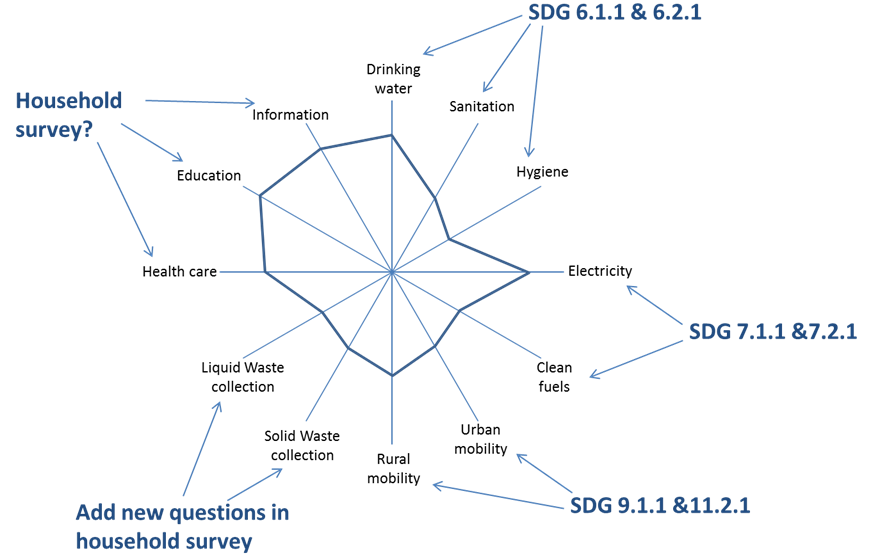 Дезагрегация:Данные по этому показателю могут быть разбиты на городском и пригородном уровнях. В разбивке по городским /сельским; Дезагрегация по признаку пола; Дезагрегация по возрасту;Дезагрегация по формальным / неформальным поселениям.Обработка пропущенных значений: На уровне страны Информация в настоящее время недоступна. На региональном и глобальном уровнях Информация в настоящее время недоступна. Региональные показатели:Информация в настоящее время недоступна. Источники расхождений: Информация в настоящее время недоступна. Методы и руководства, доступные странам для сбора данных на национальном уровне: Информация в настоящее время недоступна. Гарантия качества Информация в настоящее время недоступна. Источники данныхОсновным источником данных по этому показателю по-прежнему являются обследования домашних хозяйств, включая DHS, MICS, LSMS, Всемирный банк, ЮНИСЕФ и ПРООН, переписи и административные данные. Эти источники данных также описаны в различных метаданных для составляющих показателей ЦУР.  Большая часть предварительно обработанных данных также получена из показателей ЦУР, которые формируют этот показатель. Источниками данных могут быть другие результаты мониторинга показателей ЦУР, а также дополнительные данные обследования домохозяйств.Процесс сбора данных:Информация в настоящее время недоступна. Доступность данных Данные по большему набору суб-показателей, таких, как водоснабжение и санитария, энергетика, информация, имеются в наличии и уже включены в различные международные рамки обследования домашних хозяйств.  Была завершена работа по уточнению определений различных видов основных услуг и включению вновь разработанных элементов обследования в существующее обследование домашних хозяйств. Сбор данных показал, что уже более 100 стран располагают данными на национальном уровне.Временные ряды:Информация в настоящее время недоступна. КалендарьСбор данных:Мониторинг и отчетность по данному показателю могут проводиться через регулярные интервалы от 3 до 5 лет каждый. Измерение и отчетность должны быть осуществимыми на глобальной основе, т. е. не настолько дорогостоящими, чтобы затраты были необоснованными, особенно на страновом уровне.Выпуск данных:Информация в настоящее время недоступна. Поставщики данныхООН-Хабитат и СОООНСоставители данныхНациональные статистические учреждения и группы городского управления возглавляют работу по составлению и представлению отчетности на национальном уровне. Подготовку глобальных и региональных докладов возглавляет ООН-Хабитат. Сбор данных поддерживается совместными усилиями ряда международных учреждений (ООН-Хабитат, ЮНЕП, Всемирного банка, Афбр, ИБР, ЕБРР и АБР) и двусторонних доноров (ЯАМС, ГДЗ и т.д.).СсылкиWorld Bank, 2015 The International Poverty Line, http://www.worldbank.org/en/programs/icp/brief/poverty-line WHO and UNICEF, 2017 Progress on Drinking Water, Sanitation and Hygiene Launch version July 12 2017,  https://www.unicef.org/publications/index_96611.htmlUNDP 2016 Technical Notes Calculating the Human Development Indices, http://hdr.undp.org/en/content/multidimensional-poverty-index-mpi The World Bank Group, ESMAP, 2015 Beyond Connections Energy Access Redefined http://www.worldbank.org/en/topic/energy/publication/energy-access-redefinedITU, 2015 ICT Indicators for the SDG Monitoring Framework , http://www.itu.int/en/ITU-D/Statistics/Documents/intlcoop/sdgs/ITU-ICT-technical-information-sheets-for-the-SDG-indicators.pdfWilson et al - Wasteaware ISWM indicators - doi10.1016j.wasman.2014.10.006 - January 2015Wilson_et_al_Supplementary_information_Wasteaware_ISWM_Benchmark_Indicators_User_Manual_OnlineСвязанные показателиДХ 1ДХ 2ДХ 3ДХ 4ДХ 5Размер домохозяйства (ДХ)47563Обслуживание питьевой водойДаДаДаДаДаСанитарная службаДаНетДаДаДаСредства гигиеныДаНетДаДаДа ЭлектричествоДаНетДаНетДаЧистое топливоДаНетДаНетДаМобильностьДаНетДаДаДаСбор отходовНетНетДаНетДаЗдравоохранение435Нет3Образование23233Широкополосный интернетДаНетДаДаНетОбщее население, имеющее доступ ко всем основным услугам00500Доступ кСвязанные показатели ЦУРБезопасная питьевая вода6.1.1 Доля населения, пользующегося услугами водоснабжения, организованного с соблюдением требований безопасностиБезопасная санитария6.2.1 Доля населения, использующего организованные с соблюдением требований безопасности услуги санитарии, включая устройства для мытья рук с мылом и водойСбор отходов11.6.1 Доля твердых бытовых отходов, которые регулярно собираются и надлежащим образом удаляются, в общей массе городских отходовМобильность и транспорт9.1.1 Доля сельского населения, проживающего в пределах 2 км от круглогодичной дороги 11.2.1 Доля населения, имеющего удобный доступ к общественному транспорту, в разбивке по полу, возрасту и признаку инвалидностиСовременная энергетика7.1.1 Доля населения, имеющего доступ к электроэнергии 7.1.2 Доля населения, использующего в основном чистые виды топлива и технологииИКТ5.b.1 Доля людей, имеющих мобильный телефон, в разбивке по полу 9.c.1 Доля населения, охваченного мобильными сетями, в разбивке по технологиямОбразование4.1.1 Доля детей и молодежи: a) во 2-м/ 3-м классе, b) выпускников начальной школы и c) выпускников средней школы, достигших, по меньшей мере, минимального уровня i) грамотности и ii) навыков счета, в разбивке по полу